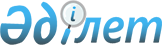 Об утверждении Правил составления Расчета по исчислению индивидуального подоходного налога по доходам работников, облагаемым у источника выплаты
					
			Утративший силу
			
			
		
					Приказ Министра государственных доходов Республики Казахстан от 1 февраля 2002 года N 125. Зарегистрирован Министерством юстиции Республики Казахстан 1 марта 2002 года N 1787. Утратил силу - приказом Председателя Налогового комитета Министерства финансов Республики Казахстан от 7 ноября 2003 года N 445 (V032597) (вступает в силу с 1 января 2004 года)      В целях реализации статьи 153 Кодекса Республики Казахстан K010209_  "О налогах и других обязательных платежах в бюджет" от 12 июня 2001 года (Налоговый Кодекс) приказываю: 

      1. Утвердить прилагаемые Правила составления Расчета по исчислению индивидуального подоходного налога по доходам работников, облагаемым у источника выплаты. 

      2. Департаменту методологии (Усенова Н.Д.) направить настоящий приказ в Министерство юстиции Республики Казахстан на государственную регистрацию. 

      3. Настоящий приказ вступает в силу со дня его государственной регистрации.      Министр 

                                              Утверждены 

                                           приказом Министра 

                                        государственных доходов 

                                          Республики Казахстан 

                                      от 01 февраля 2002 г. N 125                                 Правила 

                    составления Расчета по исчислению 

         индивидуального подоходного налога по доходам работников, 

                      облагаемым у источника выплаты       1. Настоящие Правила разработаны в соответствии со статьей 153 K010209_  Налогового Кодекса и определяют порядок равномерного исчисления индивидуального подоходного налога по доходам работников, облагаемым у источника выплаты и составления Расчета по исчислению индивидуального подоходного налога по доходам работников, облагаемым у источника выплаты, включающего прилагаемую форму (далее - форма). 

      2. В Расчете налогоплательщиком указываются следующие данные: 

      1) в графе 1 соответствующие месяцы отчетного налогового периода; 

      2) в графе 2 суммы начисленных доходов за соответствующий месяц налогового периода; 

      3) в графе 3 суммы начисленных доходов нарастающим итогом с начала налогового периода; 

      4) в графе 4 суммы доходов, не подлежащих налогообложению в соответствии со статьей 144 Налогового Кодекса за соответствующий месяц налогового периода; 

      5) в графе 5 суммы доходов, не подлежащих налогообложению, нарастающим итогом с начала налогового периода; 

      6) в графе 6 суммы налоговых вычетов, определяемых в соответствии с подпунктами 1) и 2) пункта 1 статьи 152 Налогового Кодекса за соответствующий месяц налогового периода; 

      7) в графе 7 суммы налоговых вычетов, нарастающим итогом с начала налогового периода; 

      8) в графе 8 суммы обязательных пенсионных взносов, определяемых в соответствии с пенсионным законодательством, за соответствующий месяц налогового периода; 

      9) в графе 9 суммы обязательных пенсионных взносов нарастающим итогом с начала налогового периода; 

      10) в графе 10 суммы облагаемых доходов с начала налогового периода, определяемых как разница граф 3, 5, 7 и 9; 

      11) в графе 11 коэффициент перерасчета, определяемый как отношение общего количества месяцев в календарном году к количеству месяцев, за которое определяется сумма облагаемого дохода с начала налогового периода; 

      12) в графе 12 расчетная сумма облагаемого дохода, определяемая путем умножения суммы облагаемого дохода с начала налогового периода (графа 10) на коэффициент перерасчета (графа 11); 

      13) в графе 13 сумма индивидуального подоходного налога, исчисленного путем применения ставки, установленной в пункте 1 статьи 145 K010209_  Налогового Кодекса к расчетной сумме облагаемого дохода; 

      14) в графе 14 сумма индивидуального подоходного налога, исчисленного за отчетный месяц налогового периода, определяемая как отношение графы 13 к графе 11; 

      15) в графе 15 сумма индивидуального подоходного налога, исчисленного за предыдущие месяцы налогового периода; 

      16) в графе 16 сумма индивидуального подоходного налога, подлежащего удержанию за соответствующий месяц налогового периода, определяемая как разница граф 14 и 15. 

                                                 Приложение 

                                        к Правилам составления 

                                         Расчета по исчислению 

                                      индивидуального подоходного 

                                           налога по доходам 

                                        работников, облагаемым у 

                                            источника выплат                                 Расчет 

            по исчислению индивидуального подоходного налога 

        по доходам работников, облагаемым у источника выплаты 

__________________________________________________________________________ 

Месяцы |  Начислено    |   Доходы, не  |Налоговые вычеты |Сумма обяза-   | 

нало-  |   дохода      |   подлежащие  |-----------------|тельных пенси- | 

гового |---------------|налогообложению|за от- |с начала |онных взносов  | 

периода|за от-|с начала|---------------|четный |налого-  |---------------| 

       |четный|налого- |за от-|с начала|месяц  |вого     |за от-|с начала| 

       |месяц |вого    |четный|налого- |       |периода  |четный|налого- | 

       |      |периода |месяц |вого    |       |         |месяц |вого    | 

       |      |        |      |периода |       |         |      |периода | 

-------------------------------------------------------------------------| 

   1   |   2  |    3   |   4  |    5   |   6   |    7    |   8  |   9    | 

-------------------------------------------------------------------------| 

-------------------------------------------------------------------------| 

-------------------------------------------------------------------------| 

Итого:                                                                   | 

_________________________________________________________________________| 

 

                                                         Продолжение таблицы 

_________________________________________________________________________ 

   Сумма   |Коэффи- |Расчетная|  Сумма    |    Сумма индивидуального     | 

облагаемого| циент  |  сумма  | налога с  |     подоходного налога       | 

 дохода с  |перерас-|облагае- |расчетного |------------------------------| 

  начала   |  чета  |  мого   |облагаемого|за от- |за предыду- |подлежа- | 

налогового |        | дохода  |  дохода   |четный | щие месяцы |   щего  | 

 периода   |        |(гр. 10* |           |месяц  | отчетного  |удержанию| 

           |        |гр. 11)  |           |(гр.13:| налогового |(гр. 14 -| 

           |        |         |           |гр.11) |  периода   |гр. 15)  | 

-------------------------------------------------------------------------| 

     10    |   11   |    12   |     13    |   14  |     15     |    16   | 

-------------------------------------------------------------------------| 

-------------------------------------------------------------------------| 

-------------------------------------------------------------------------| 

_________________________________________________________________________| 
					© 2012. РГП на ПХВ «Институт законодательства и правовой информации Республики Казахстан» Министерства юстиции Республики Казахстан
				